РОССИЙСКАЯ ФЕДЕРАЦИЯСовет  депутатов   Саввушинского  сельсоветаЗмеиногорского  района   Алтайского  края РЕШЕНИЕ14.03.2022                                                         №  1                                                с.СаввушкаОб утверждении схемы избирательных округов для проведения выборов депутатов Совета депутатов Саввушинского сельсовета Змеиногорского района Алтайского края сроком на десять летВ соответствии со статьей 18 Федерального закона от 12 июня 2002 года № 67-ФЗ «Об основных гарантиях избирательных прав и права на участие в референдуме граждан Российской Федерации», статьей 12 Кодекса Алтайского края о выборах, референдуме, отзыве от 08 июля 2003 года №  35-ЗС, пункта 1 статьи 7 Устава муниципального образования Саввушинский сельсовет Змеиногорского района Алтайского края и на основании решения избирательной комиссии муниципального образования Саввушинский сельсовет Змеиногорского района Алтайского края от 10.03.2022  № 1 «Об обращении в Совет депутатов Саввушинского сельсовета Змеиногорского района Алтайского края с представлением о необходимости утвердить новую схему многомандатных избирательных округов по выборам депутатов Совета депутатов Саввушинского сельсовета Змеиногорского района Алтайского края», Совет депутатов Саввушинского сельсовета Змеиногорского района Алтайского края РЕШИЛ:1. Утвердить схему избирательных округов для проведения выборов депутатов Совета депутатов Саввушинского сельсовета Змеиногорского района Алтайского края сроком на десять лет (прилагается).2. Признать утратившим силу решение Совета депутатов Саввушинского сельсовета Змеиногорского района Алтайского края от 10.12.2021 № 33 «Об утверждении схемы избирательных округов для проведения выборов депутатов Совета депутатов Саввушинского сельсовета Змеиногорского района Алтайского края сроком на десять лет».3. Обнародовать настоящее решение на информационном стенде Администрации сельсовета.Председатель Совета депутатов сельсовета                                                            Е.А.Афанасьева                                                                                      Приложение                                                                                      к решению Совета депутатов                                                                                      Саввушинского сельсовета                                                                                      Змеиногорского района Алтайского края                                                                                        от  «14» марта 2022 г.  № 1    схемаизбирательных округов для проведения выборов депутатов Совета депутатов Саввушинского сельсовета Змеиногорского района Алтайского краяРаздел IОписание избирательных округов для проведения выборов депутатов Совета депутатов Саввушинского сельсовета Змеиногорского района Алтайского краяна 01.07.2021Раздел IIОПИСАНИЕ  ГРАНИЦизбирательных округов для проведения выборов депутатов Совета депутатов Саввушинского сельсовета Змеиногорского района Алтайского краяДесятимандатный избирательный округ №1Саввушинский сельсовет: с.Саввушка, п.НовохарьковкаРаздел IIIГРАФИЧЕСКОЕ ИЗОБРАЖЕНИЕ СХЕМЫизбирательных округов для проведения выборов депутатов Совета депутатов Саввушинского сельсовета Змеиногорского района Алтайского края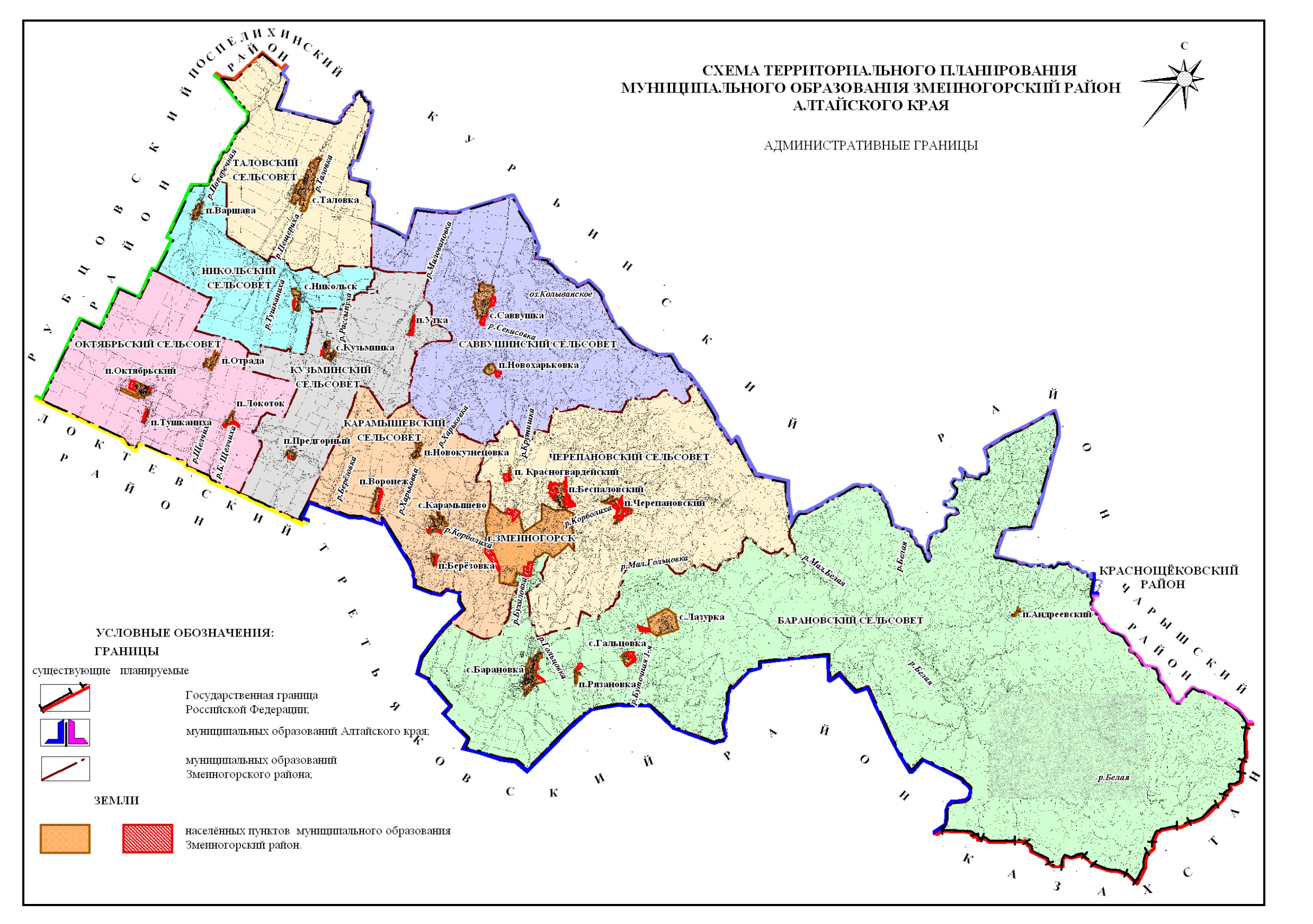 №      
избира- 
тельного
округаКоличе-ство мандатовПеречень        
населенных пунктов, входящих   
в избирательный округМесто нахождения    
избирательной комиссии,
на которую возложены  
полномочия окружной  
избирательной комиссииЧисло   
избирателей       1      2345№110с.Саввушка, п.Новохарьковка с.Саввушка, ул. Центральная, 41978